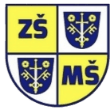 ŽÁDOST O PŘIJETÍ DÍTĚTE K ZÁKLADNÍMU ŠKOLNÍMU VZDĚLÁVÁNÍdo Základní školy a Mateřské školy Kozlov, příspěvkové organizaceSprávní orgán (škola)Zákonný zástupce žadatele (dítěte)Žadatel (dítě)Správce osobních údajů Základní škola a Mateřská škola Kozlov informuje o zpracování osobních údajů na https://www.zskozlov.cz/aktualne-skola/gdpr.Se všemi podmínkami přijetí do základní školy jsem byl/a seznámen/a. Prohlašuji, že údaje, které jsem uvedl/a v žádosti, jsou pravdivé.Základní škola a Mateřská škola Kozlov, příspěvková organizaceZpr.:Zpr.:Došlo:Spis. zn.:Spis. zn.:Počet listů:Počet příloh:Spis. zn.:Spis. zn.:Počet listů:Počet příloh:Skart. zn.a lhůta:S 10Č.j.:Skart. zn.a lhůta:S 10Základní škola a Mateřská škola Kozlov, příspěvková organizaceč.p. 55, 588 21 Kozlov, IČO 70988366Zastoupená ředitelem Mgr. Jan BouchnerJméno a příjmení, datum narození: Místo trvalého pobytu:Jiná adresa pro doručování: (poštovní adresa, datová schránka)Další kontaktní údaje (telefon, e-mail):Jméno a příjmení dítěte:Datum narození:Místo trvalého pobytu:Doplňující informace k žádosti:sourozenci (jméno, třída)Žádám o přijetí dítěte k povinné školní docházce do Základní školy a Mateřské školy Kozlov, příspěvkové organizace, č.p. 55, 588 21 Kozlov, IČO 70988366ode dne        1.9.202…          do 1. ročníku.VdnePodpis zákonného zástupce: Podpis zákonného zástupce: 